送り先	みやざきブランド推進本部　日向夏の楽しみ方募集Vol.2係　　　　ＦＡＸ　０９８５－２６－７３０７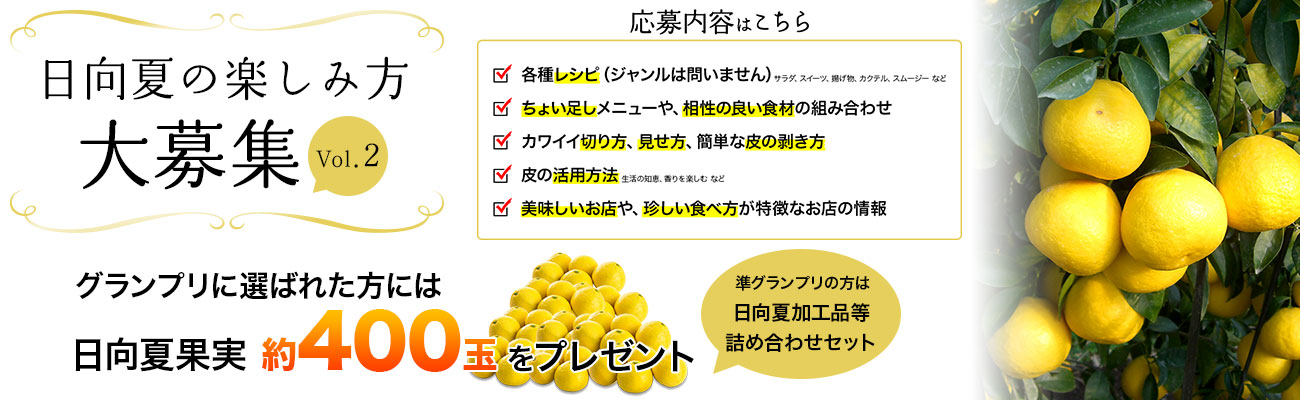 応募用紙下記項目をすべて記入の上、ＦＡＸまたは郵送してください。郵送先	〒880-8501　宮崎県宮崎市橘通東２－１０－１ 	宮崎県庁 ブランド・流通対策室　日向夏の楽しみ方募集Vol.2係　【問い合わせ】　宮崎県庁ブランド・流通対策室　0985-26-7127お名前(フリガナ)お名前住　　　所電話番号〒　　　　　　　－ＴＥＬメールアドレスタイトル内容(具体的に記載ください)